                                                                                                                                                    Проєкт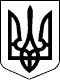 УКРАЇНАЧЕЧЕЛЬНИЦЬКА РАЙОННА РАДАВІННИЦЬКОЇ ОБЛАСТІРІШЕННЯ __________  2020  року                                                              29 сесія 7 скликанняПро затвердження угоди про передачу субвенції для придбання спеціалізованого легкового автомобіля для надання первинної медичної допомоги у Чечельницькому районі 	На підставі частини 2 статті 43 Закону України «Про місцеве самоврядування в Україні», статей 93, 101 Бюджетного кодексу України, з метою  покращення медичного обслуговування жителів району, враховуючи висновок постійної комісії районної ради з питань бюджету та комунальної власності, районна рада ВИРІШИЛА:1.  Затвердити  угоду, яка  укладена між  Чечельницькою районною радою та Вінницькою обласною Радою про передачу субвенції з районного бюджету до обласного бюджету у 2020 році для придбання спеціалізованого легкового автомобіля для надання первинної медичної допомоги у Чечельницькому районі  в сумі 60,0 тис. грн (додається).2. Контроль за виконанням цього рішення покласти на постійну комісію районної ради з питань бюджету та комунальної власності (Савчук В.В.).Голова районної ради                                                              С. П’ЯНІЩУКРешетник Н.О.Савчук В.В.Катрага Л.П.Кривіцька І.О.Лисенко Г.М.Крук Н.А.